Northeast Washington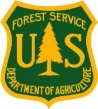 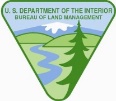 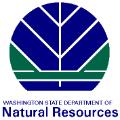 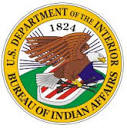 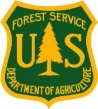 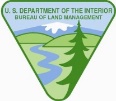 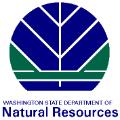 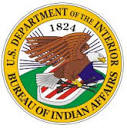 Wildfire UpdateAugust 21, 2015, 1:00 PMContact:  	See fire information numbers in table at end of documentFire Information:  www.inciweb.nwcg.gov  		Restriction Information:  http://firerestrictions.us/ COMMUNITY MEETING for Northeast Washington fire information:Saturday Aug 22 at 7 pm at the Community College auditorium in Colville (985 S. Elm St.)This update is a region-wide summary of several active large wildfires in Northeast Washington. Information listed here is approximate and subject to change. For more detailed up-to-date information on specific fires, please call the fire information numbers listed in the table below.Fire Danger Rating:  EXTREME National Wildfire Preparedness Moves to Highest Level (PL 5)Fires will start easily, spread rapidly, have a quick increase in intensity and can be very difficult to control.Phase II fire restrictions are in effect.  Current Industrial Fire Precaution Level (Washington DNR) is level 4 as of midnight on Thursday Aug 20th in all zones: no chainsaw use in the forest.For current IFPL information, please see:http://www.dnr.wa.gov/ifplDNR Facebook: https://www.facebook.com/pages/Washington-State-Department-of-Natural-Resources/273352136518DNR Twitter https://twitter.com/waDNREVACUATION INFORMATIONStevens County Emergency Operations Call Center: 509-684-7598 Stevens County Community Sign Up for Alerts: https://secure.hyper-reach.com/comsignupw.jsp?id=41001 Ferry County Emergency Operations Call Center: 509-775-3132Ferry County Sheriff’s Office/911 Facebook page: https://www.facebook.com/pages/Ferry-County-Sheriffs-Office-911/339957886082797?fref=tsOkanagan County Emergency Operations Call Center: 509-422-7348Red Cross Shelter LocationsBrewster High School (503 S. 7th St. Brewster, WA)Grace Evangelical Free Church (851 S Miner, Colville)Columbia School (4961b Hunters Shop Rd, Hunters, WA)Republic Elementary School (30306 Hwy 20 E, Republic, WA)Summary information for active large fires in Okanogan, Ferry, Stevens, and Pend Oreille counties:Marble Valley & Gold Hill Marble Valley is 7 miles south of Colville, Stevens County. Currently 3,087 acres and 50% containedGold Hill is 1 mile north of Kettle Falls, Stevens County. Currently 557 acres and 25% containedFirefighters on both fires continued to aggressively secure containment lines and mop up. There was no perimeter growth on either fire as fuels on the interior of the lines continued to burn out.Today’s operations will focus on continuing to hold all established fire lines and mop up both fires.  The forecast wind event will test fire lines and assigned resources may be shifted between the two fires as conditions warrant.  Road closures: Pingston Creek Road, Townsend Sackman Road and Philpott Road.290 residences threatened, 3 residences destroyed, 135 other structures threatened, 31 other structures destroyedEvacuation and road closure information related to the Gold Hill and Marble Valley Fires is available on the Stevens County Emergency Management website at: www.co.stevens.wa.us/EMS%20-%20Colville%20Fire/Stevens_County_Fire_updates.htmCarpenter Road 20 miles west of Springdale (near Hwy 25, Spokane Indian Reservation), Stevens County28,000 acres5% containmentCause: lightning16 Residences, 10 Larger Outbuildings, 15 Smaller Structures Confirmed Lost.There has been one civilian [non-fire personnel] fatality of a local resident. The deceased has been recovered from the scene.400 residences and 200 other structures are threatenedKettle Complex Kettle Complex Facebook Page: https://www.facebook.com/pages/Kettle-Complex-Fire/502871306544195?fref=tsCommunity Meeting: Malo, Grange 7 PM Friday Aug 21stStickpinLocated on the Kettle Crest in northern Ferry County43,348 acres15% containmentCause: unknown (probable lightning)No structures destroyed2,400 residences are threatened and 1,000 other structures are threatenedFor evacuation notices please go to Ferry County Sheriff’s Office/911 Facebook page:https://www.facebook.com/pages/Ferry-County-Sheriffs-Office-911/339957886082797?fref=tsGraves Mountain Located north of Highway 20, Ferry County2,908 acres10% containmentNear BPA Power Lines150 Residences and 300 other structures threatenedRoy Road West of Republic, Ferry County120 acres35% containment  4 structures threatenedRenner LakeTwo and a half miles west of Barstow1019 acres0% containment40 Residences and 60 other structures threatenedOkanogan Complex 5 fires within a 15 mile radius of Omak, Okanogan County (Lime Belt, Blue Lake, Tunk Block, Beaver Lake, and Nine Mile fires)161,663 acres38% containmentCause: lightningModerate fire behavior with creeping, single tree torching, and backing5,140 residences threatened 3 destroyed, 33 other structures destroyedKaniksu ComplexBaldy fire 6 miles NW of Ione, Pend Oreille County515 acres80% containmentCause: unknown Tower fireColville National Forest north of Newport, Pend Oreille County9,180 acres5% containmentCause: unknown25 residence threatened, 10 other structures threatenedFor evacuation notices please go to InciWeb incident 4508 :http://inciweb.nwcg.gov/incident/4508/#North Star12 miles north of Nespelem, Colville Reservation, Okanogan County88,000 acres0% containmentCause: under investigation2000 residences threatened, 1,150 other structures threatenedColville Indian Reservation is closed to the public due to extreme fire dangerSummary table for active large fires in northeast Washington:* Okanogan Complex contains:  Lime Belt, Blue Lake, Tunk Block, Beaver Lake, and Nine Mile+ Black Canyon being managed by Chelan ComplexIncident NameLocationCurrent Size AcreFire Information StatusMarble ValleyMarble Valley-Basin Rd - West of 3953,087509-279-679550% containedGold Hill Pinkston Creek Road, North of Kettle Falls557509-279-679525% containedCarpenter RoadNorth side Spokane Indian Reservation28,000509-722-6040509-722-61655% containedStickpin(Kettle Complex)Colville National Forest43,348509-724-004015% containedGraves Mountain(Kettle Complex)Colville National Forest.  North of Highway 20 2,908509-724-004010% contained Roy Road(Kettle Complex)West of Republic120509-724-004035% contained Renner Lake(Kettle Complex)Two miles west of Barstow1,019509-724-00400% contained*Okanogan Complex7-11 miles north of Omak161,663509-723-081338% containedBaldy(Kaniksu Complex)6 miles NW of Ione515 907-750-163980% containedTower(Kaniksu Complex)Colville NF North of Newport9,180907-750-16395% contained+Chelan Complex Contains Black Canyon8 miles west of PaterosMerged with Reach Fire855-581-3862Merged with Reach FireNorth Star12 miles north of Nespelem88,000509-634-31000% contained